SZPITAL SPECJALISTYCZNY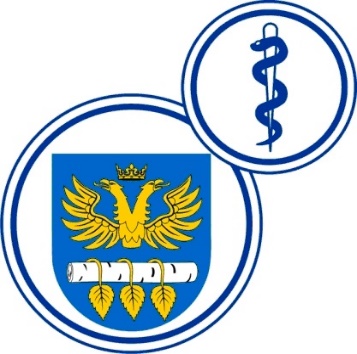 W BRZOZOWIEPODKARPACKI OŚRODEK ONKOLOGICZNYim. Ks. Bronisława MarkiewiczaADRES:  36-200  Brzozów, ul. Ks. J. Bielawskiego 18tel./fax. (013) 43 09  587www.szpital-brzozow.pl         e-mail: zampub@szpital-brzozow.pl___________________________________________________________________________Sz.S.P.O.O. SZPiGM 3810/38/2024                                                         Brzozów 04.06.2024 r.Informacja z czynności otwarcia ofertDotyczy postępowania o zamówienie publiczne - Dostawa produktów leczniczych: Sz.S.P.O.O.SZPiGM 3810/26/2024 r.część nr 1oferta nr 6Amgen Sp. z o.o.ul. Puławskiego 14502-715 Warszawa NIP: 5272420782cena oferty: 3.451.064,18 zł. bruttoczęść nr 2oferta nr 1Urtica Sp. z o.o.54-613 Wrocławul. Krzemieniecka 120NIP: 8942556799cena oferty: 317.999,52 zł. bruttoczęść nr 3oferta nr 1Urtica Sp. z o.o.54-613 Wrocławul. Krzemieniecka 120NIP: 8942556799cena oferty: 232.200,00 zł. bruttoczęść nr 4oferta nr 2Asclepios SAul. Hubska 4450-502 WrocławNIP: 6481008230 cena oferty: 34.663,95 zł. bruttooferta nr 5Salus International Sp. z o.o.ul. Pułaskiego 940-273 KatowiceNIP: 6340125442cena oferty: 40.491,31 zł. bruttoczęść nr 5oferta nr 1Urtica Sp. z o.o.54-613 Wrocławul. Krzemieniecka 120NIP: 8942556799cena oferty: 123.384,17 zł. bruttooferta nr 2Asclepios SAul. Hubska 4450-502 WrocławNIP: 6481008230 cena oferty: 121.639,75 zł. bruttooferta nr 3Bialmed Sp. z o.o.ul. Kazimierzowska 46/48/3502-546 WarszawaNIP:  8490000039cena oferty: 118.570,93 zł. bruttooferta nr 5Salus International Sp. z o.o.ul. Pułaskiego 940-273 KatowiceNIP: 6340125442cena oferty: 118.522,77 zł. bruttoczęść nr 6oferta nr 5Salus International Sp. z o.o.ul. Pułaskiego 940-273 KatowiceNIP: 6340125442cena oferty: 713.874,60 zł. bruttoczęść nr 7oferta nr 2Asclepios SAul. Hubska 4450-502 WrocławNIP: 6481008230 cena oferty: 40.279,68 zł. bruttooferta nr 5Salus International Sp. z o.o.ul. Pułaskiego 940-273 KatowiceNIP: 6340125442cena oferty: 39.896,06 zł. bruttoczęść nr 8oferta nr 1Urtica Sp. z o.o.54-613 Wrocławul. Krzemieniecka 120NIP: 8942556799cena oferty: 49.165,41 zł. bruttooferta nr 5Salus International Sp. z o.o.ul. Pułaskiego 940-273 KatowiceNIP: 6340125442cena oferty: 48.236,16 zł. bruttoczęść nr 9oferta nr 4Baxter Polska Sp. z o.o.ul. Kruczkowskiego 800-380 WarszawaNIP: 8271818828 cena oferty: 393.109,98 zł. bruttoczęść nr 10oferta nr 2Asclepios SAul. Hubska 4450-502 WrocławNIP: 6481008230 cena oferty: 6.181,92 zł. brutto